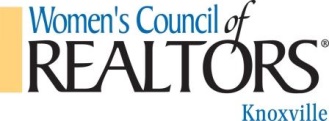 Knoxville Local Chapter 2016Entrepreneur of the Year Award Application FormDeadline:Note: Local Chapter Selection Committee needs to set deadline so that information and documentation on award winner may be reported to National WCR by December 1.Applicant should complete application and submit with photo to Dana Webb-Sims email:    Phone:865-APPLICATION FORMEligibility1)	Must be a member of national WOMEN’S COUNCIL OF REALTORS® for minimum of one year.2)	Should have been a REALTOR® or REALTOR-ASSOCIATE® for a minimum of one year.3)    	Sales Agent Application form must be signed by Association Executive Officer or Broker. Broker/Manager/Owner Application form must be signed by Association Executive Officer.Name: Company:City/State/Zip:Email Address: Phone: Check One___   REALTOR® 	  ___   REALTOR® -ASSOCIATE 	  Category 1 Business Accomplishments: 50% Please answer the following questions:1) Describe a recent business initiative that yielded outstanding business results.2) Describe how you are doing business differently from 5 years ago and what benefits this had yielded.3) What recommendations would you make to someone new to the profession?Category 2 Production: Check one and complete information	5%___   Sales Agent - Annual Production $___________   Broker/Owner/Manager – Units sold_____________/number of sales agents___________Category 3 Education: Degrees or Professional education (with dates) 5%Category 4 REALTOR® Local/State/National Leadership: (with dates) 10%Category 5 Describe How You Have Mentored others in the Real Estate Profession: 15%Category 6 List Political/Business Community Involvement: (with dates) 	10%	Public offices held/campaigned for:	Business Community involvement:	Membership in Professional Organizations:Category 7 Career Achievements: Describe outstanding accomplishments in your career or special recognition: 5%Signature of REALTOR® Association EO or Broker/Owner________________________Notes:After the chapter has selected your Award Recipient, submit the Award Recipient’s Name, Photo and Application Form BY December 1 to National WCR.Chapters wanting to present their award recipient with the WCR Entrepreneur of the Year Pin may purchase it from the WCR web store.Preference is that all information be emailed to National WCR at wcr@wcr.orgIf unable to email, please send toWomen’s Council of REALTORS, Attn: Rob Miller430 North Michigan Avenue, Chicago, Illinois 60611